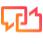 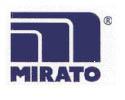 Bezpečnostní listPodle přílohy II nařízení REACH – nařízení (EU) 2020/878 a přílohy II nařízení REACH pro Spojené královstvíODDÍL 1. Identifikace látky/směsi a společnosti/podniku1.1. Identifikátor produktuPiazza Sant'Onofrio, 4 00165 Roma800183459 Az. Osp. Univ. Foggia V.le Luigi Pinto, 1 71122 Foggia39 081 5453333 Az. Osp. "A. Cardarelli" Via A. Cardarelli, 9 80131 Neapol39 06 49978000 CAV Policlinico "Umberto I" V.le del Policlinico, 155 161 Roma39 06 3054343 CAV Policlinico "A. Gemelli" Largo Agostino Gemelli, 8 168 Roma39 055 7947819 Az. Osp. "Careggi" UO Tossicologia Medica Largo Brambilla, 3 50134 Firenze39 0382 24444 CAV Centro Nazionale di Informazione Tossicologica Via Salvatore Maugeri, 10 27100 Pavia39 02 66101029 Osp. Niguarda Ca' Granda Piazza Ospedale Maggiore, 3 20162 Milán800883300 Azienda Ospedaliera Papa Giovanni XXII Piazza OMS, 124127 Bergamo800011858 Azienda Ospedaliera Integrata Verona Piazzale Aristide Stefani, 1 37126 VeronaEPY 11.5.0 - SDS 1004.14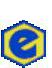 MIRATO SpA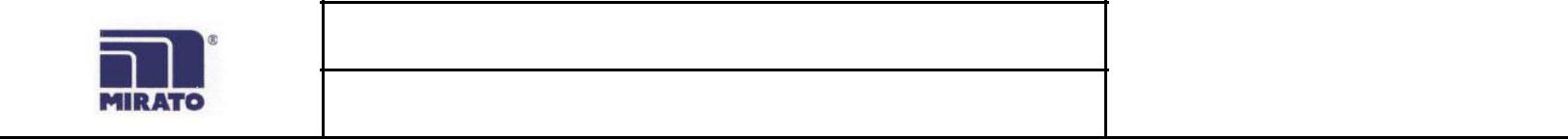 166361 - DOPOB.RINFRESCANTE IPH 100ML-1ODDÍL 2. Identifikace nebezpečnosti2.1. Klasifikace látky nebo směsiProdukt je klasifikován jako nebezpečný podle ustanovení nařízení (ES) 1272/2008 (CLP) (a následných změn a doplňků). Výrobek tak vyžaduje bezpečnostní list, který je v souladu s ustanoveními nařízení (EU) 2020/878.Jakékoli další informace týkající se rizik pro zdraví a/nebo životní prostředí jsou uvedeny v oddílech 11 a 12 tohoto listu.2.2. Prvky štítkuOznačení nebezpečnosti podle nařízení ES 1272/2008 (CLP) a pozdějších změn a doplňků.Výstražné piktogramy: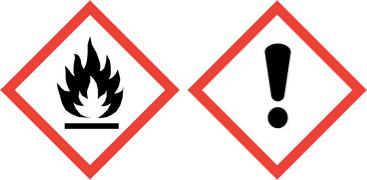 2.3. Jiná nebezpečíNa základě dostupných údajů produkt neobsahuje žádné PBT ani vPvB v procentech ≥ 0,1 %.Výrobek neobsahuje látky s vlastnostmi narušujícími endokrinní systém v koncentraci ≥ 0,1 %.ODDÍL 3. Složení/informace o složkách3.2. SměsiEPY 11.5.0 - SDS 1004.14MIRATO SpA166361 - DOPOB.RINFRESCANTE IPH 100ML-1Úplné znění výstražných (H) vět je uvedeno v oddílu 16 listu.ODDÍL 4. Pokyny pro první pomoc4.1. Popis opatření první pomociNebyly hlášeny žádné případy poškození personálu oprávněného používat produkt. Podle potřeby by měla být přijata tato obecná opatření:VDECHOVÁNÍ: Přeneste na čerstvý vzduch. Pokud subjekt přestane dýchat, poskytněte umělé dýchání. Vyhledejte lékařskou pomoc/ošetření.POŽITÍ: Vyhledejte lékařskou pomoc/ošetření. Zvracení vyvolejte pouze na pokyn lékaře. Osobě v bezvědomí nic nepodávejte ústy.OČI a KŮŽE: Omyjte velkým množstvím vody. V případě přetrvávajícího podráždění vyhledejte lékařskou pomoc/ošetření.4.2. Nejdůležitější akutní a opožděné symptomy a účinkySpecifické informace o symptomech a účincích způsobených produktem nejsou známy.4.3. Pokyn týkající se okamžité lékařské pomoci a zvláštního ošetřeníInformace nejsou k dispoziciODDÍL 5. Opatření pro hašení požáru5.1. Hasicí prostředkyVHODNÉ HASICÍ ZAŘÍZENÍHasiva jsou: oxid uhličitý, pěna, chemický prášek. V případě ztráty nebo úniku produktu, který se nevznítil, lze použít vodní sprej k rozptýlení hořlavých výparů a k ochraně těch, kteří se snaží únik zastavit. NEVHODNÉ HASICÍ ZAŘÍZENÍNepoužívejte proudy vody. Voda není účinná při hašení požárů, ale lze ji použít k ochlazení nádob vystavených plamenům, aby se zabránilo výbuchu.5.2.Zvláštní nebezpečnost vyplývající z látky nebo směsiNEBEZPEČÍ ZPŮSOBENÉ VYSTAVENÍM V PŘÍPADĚ POŽÁRUV nádobách vystavených ohni s nebezpečím výbuchu se může vytvořit přetlak. Nevdechujte produkty hoření.5.3. Rada pro hasičeOBECNÁ INFORMACEK ochlazení nádob používejte proudy vody, abyste zabránili rozkladu produktu a vzniku látek potenciálně zdraví škodlivých. Vždy noste kompletní protipožární výstroj. Zachyťte hasicí vodu, abyste zabránili jejímu odtékání do kanalizace. Kontaminovanou vodu použitou k hašení a zbytky po požáru zlikvidujte podle platných předpisů.SPECIÁLNÍ OCHRANNÉ VYBAVENÍ PRO HASIČYNormální hasičský oděv, tj. hasičská souprava (BS EN 469), rukavice (BS EN 659) a holínky (HO specifikace A29 a A30) v kombinaci se samostatným přetlakovým dýchacím přístrojem na stlačený vzduch s otevřeným okruhem (BS EN 137).EPY 11.5.0 - SDS 1004.14MIRATO SpA166361 - DOPOB.RINFRESCANTE IPH 100ML-1ODDÍL 6. Opatření v případě náhodného úniku6.1. Opatření na ochranu osob, ochranné prostředky a nouzové postupyZablokujte únik, pokud nehrozí žádné nebezpečí.Používejte vhodné ochranné prostředky (včetně osobních ochranných prostředků uvedených v části 8 bezpečnostního listu), abyste zabránili jakékoli kontaminaci pokožky, očí a osobního oděvu. Tyto indikace platí jak pro zpracovatelský personál, tak pro ty, kteří se podílejí na nouzových postupech.Pošlete pryč jednotlivce, kteří nejsou vhodně vybaveni. Používejte zařízení v nevýbušném provedení. Odstraňte všechny zdroje vznícení (cigarety, plameny, jiskry atd.) z místa úniku.6.2. Opatření na ochranu životního prostředíPřípravek nesmí proniknout do kanalizace ani přijít do styku s povrchovou nebo podzemní vodou.6.3. Metody a materiál pro omezení úniku a pro čištěníZachyťte uniklý produkt do vhodné nádoby. Vyhodnoťte kompatibilitu nádoby, která má být použita, kontrolou části 10. Absorbujte zbytek inertním absorpčním materiálem.Ujistěte se, že místo úniku je dobře větrané. Kontaminovaný materiál by měl být zlikvidován v souladu s ustanoveními uvedenými v bodě 13.6.4. Odkaz na další sekceVeškeré informace o ochraně osob a likvidaci jsou uvedeny v oddílech 8 a 13.ODDÍL 7. Zacházení a skladování7.1. Opatření pro bezpečnou manipulaciChraňte před teplem, jiskrami a otevřeným ohněm; nekuřte a nepoužívejte zápalky nebo zapalovače. Bez dostatečného větrání se mohou páry hromadit u země a v případě vznícení se vznítit i na dálku s nebezpečím zpětného vznícení. Vyvarujte se shlukování elektrostatických nábojů. Při přemísťování velkých nádob se připojte k uzemňovacímu systému a noste antistatickou obuv. Intenzivní míchání a proudění trubkami a zařízením může způsobit tvorbu a akumulaci elektrostatického náboje. Abyste předešli riziku požáru a výbuchu, nikdy při manipulaci nepoužívejte stlačený vzduch. Nádoby otevírejte opatrně, protože mohou být pod tlakem. Během používání nejezte, nepijte a nekuřte. Zabraňte úniku produktu do životního prostředí.7.2. Podmínky pro bezpečné skladování, včetně jakýchkoliv nekompatibilitSkladujte pouze v původním obalu. Nádoby skladujte uzavřené, na dobře větraném místě, mimo dosah přímého slunečního záření. Skladujte na chladném a dobře větraném místě, držte daleko od zdrojů tepla, otevřeného ohně a jisker a jiných zdrojů vznícení. Uchovávejte nádoby mimo dosah jakýchkoli neslučitelných materiálů, podrobnosti viz část 10.7.3. Specifické konečné použitíInformace nejsou k dispoziciEPY 11.5.0 - SDS 1004.14MIRATO SpA166361 - DOPOB.RINFRESCANTE IPH 100ML-1ODDÍL 8. Omezování expozice/osobní ochranné prostředky8.1. Kontrolní parametryRegulační odkazy:Legenda:= STROP; INHAL = vdechovatelná frakce; RESP = Respirable Fraction ; THORA = hrudní frakce. VND = identifikované nebezpečí, ale není k dispozici DNEL/PNEC; NEA = neočekává se žádná expozice; NPI = nebylo zjištěno žádné nebezpečí; LOW = nízké nebezpečí; MED = střední nebezpečí; VYSOKÁ = vysoké nebezpečí.8.2. Kontroly expoziceProtože používání odpovídajícího technického vybavení musí mít vždy přednost před osobními ochrannými prostředky, zajistěte dobré větrání pracoviště účinným místním odsáváním.EPY 11.5.0 - SDS 1004.14MIRATO SpA166361 - DOPOB.RINFRESCANTE IPH 100ML-1ODDÍL 8. Omezování expozice/osobní ochranné prostředky	. . . / >>Při výběru osobních ochranných prostředků požádejte o radu svého dodavatele chemických látek. Osobní ochranné prostředky musí mít označení CE, které prokazuje, že odpovídá platným normám.Zajistěte nouzovou sprchu se stanicí pro výplach obličeje a očí.OCHRANA RUKOUChraňte ruce pracovními rukavicemi kategorie III.Při výběru materiálu pracovních rukavic (viz norma EN 374) je třeba vzít v úvahu následující: kompatibilitu, degradaci, dobu selhání a propustnost.Odolnost pracovních rukavic vůči chemickým látkám by měla být před použitím zkontrolována, protože může být nepředvídatelná. Doba nošení rukavic závisí na délce a typu používání.OCHRANA KŮŽENoste profesionální kombinézu s dlouhým rukávem a bezpečnostní obuv kategorie I (viz nařízení 2016/425 a norma EN ISO 20344). Po sundání ochranného oděvu omyjte tělo mýdlem a vodou.Zvažte vhodnost zajištění antistatického oděvu v případě pracovního prostředí, ve kterém hrozí nebezpečí výbuchu.OCHRANA OČÍPoužívejte vzduchotěsné ochranné brýle (viz norma EN 166).OCHRANA DÝCHACÍCH ORGÁNŮPokud dojde k překročení prahové hodnoty (např. TLV-TWA) pro látku nebo některou z látek přítomných ve výrobku, použijte masku s filtrem typu AX, jehož limit použití bude definován výrobcem (viz norma EN 14387) . V přítomnosti plynů nebo par různého druhu a/nebo plynů nebo výparů obsahujících částice (aerosolové spreje, výpary, mlhy atd.) jsou nutné kombinované filtry.Pokud přijatá technická opatření nejsou vhodná k omezení expozice pracovníka na uvažované prahové hodnoty, musí být použity prostředky na ochranu dýchacích cest. Ochrana poskytovaná maskami je v každém případě omezená.Pokud je uvažovaná látka bez zápachu nebo je její čichový práh vyšší než odpovídající TLV-TWA a v případěnouze použijte dýchací přístroj na stlačený vzduch s otevřeným okruhem (v souladu s normou EN 137) nebodýchací přístroj s externím přívodem vzduchu ( v souladu s normou EN 138). Pro správný výběr prostředku naochranu dýchacích cest viz norma EN 529.ENVIRONMENTÁLNÍ KONTROLA EXPOZICEEmise generované výrobními procesy, včetně emisí generovaných ventilačním zařízením, by měly být kontrolovány, aby bylo zajištěno dodržování ekologických norem.ODDÍL 9. Fyzikální a chemické vlastnosti9.1. Informace o základních fyzikálních a chemických vlastnostechEPY 11.5.0 - SDS 1004.14MIRATO SpA166361 - DOPOB.RINFRESCANTE IPH 100ML-1ODDÍL 9. Fyzikální a chemické vlastnosti... / >>Hustota a/nebo relativní hustota	0,86Relativní hustota par	není dostupnýCharakteristiky částic	nelze použít9.2. Jiné informace9.2.1. Informace s ohledem na třídy fyzikální nebezpečnostiInformace nejsou k dispozici9.2.2. Další bezpečnostní vlastnostiODDÍL 10. Stabilita a reaktivita10.1. ReaktivitaZa normálních podmínek použití neexistují žádná zvláštní rizika reakce s jinými látkami.10.2. Chemická stabilitaVýrobek je stabilní za normálních podmínek použití a skladování.10.3. Možnost nebezpečných reakcíPáry mohou také tvořit výbušné směsi se vzduchem.ETANOLNebezpečí výbuchu při kontaktu s: alkalické kovy, alkalické oxidy, chlornan vápenatý, fluorid sírový, acetanhydrid, kyseliny, koncentrovaný peroxid vodíku, chloristany, kyselina chloristá, perchlornitril, dusičnan rtuťnatý, kyselina dusičná, stříbro, dusičnan stříbrný, amoniak, oxid stříbrný ,amoniak,silná oxidační činidla,oxid dusičitý.Může nebezpečně reagovat s:bromacetylenem,chloracetylenem,fluoridem bromným,oxidem chromitým,chromylchloridem,fluorem,terc-butoxidem draselným,hydridem lithným,oxidem fosforečným,černou platinou,chloridem zirkoničitým (IV) ,jodid zirkoničitý.Tvoří výbušné směsi se: vzduchem.10.4. Podmínky, kterým je třeba se vyhnoutVyvarujte se přehřátí. Vyvarujte se shlukování elektrostatických nábojů. Vyhněte se všem zdrojům vznícení.ETANOLVyvarujte se vystavení: zdrojům tepla, otevřenému plameni.10.5. Neslučitelné materiályInformace nejsou k dispozici10.6. Nebezpečné produkty rozkladuV případě tepelného rozkladu nebo požáru se mohou uvolňovat plyny a páry, které jsou potenciálně zdraví nebezpečné.ODDÍL 11. Toxikologické informacePři absenci experimentálních údajů pro samotný produkt se zdravotní nebezpečnost hodnotí podle vlastností látek, které obsahuje, za použití kritérií specifikovaných v platném nařízení pro klasifikaci. Je proto nutné vzít v úvahu koncentraci jednotlivých uváděných nebezpečných látek	EPY 11.5.0 - SDS 1004.14MIRATO SpA166361 - DOPOB.RINFRESCANTE IPH 100ML-1ODDÍL 11. Toxikologické informace... / >>v oddíle 3 vyhodnotit toxikologické účinky expozice produktu.11.1. Informace o třídách nebezpečnosti podle definice v nařízení (ES) č. 1272/2008Metabolismus, toxikokinetika, mechanismus účinku a další informaceInformace nejsou k dispoziciInformace o pravděpodobných cestách expoziceInformace nejsou k dispoziciOpožděné a okamžité účinky i chronické účinky krátkodobé a dlouhodobé expoziceInformace nejsou k dispoziciInteraktivní efektyInformace nejsou k dispoziciAKUTNÍ TOXICITANesplňuje klasifikační kritéria pro tuto třídu nebezpečnostiVÁŽNÉ POŠKOZENÍ / PODRÁŽDĚNÍ OČÍZpůsobuje vážné podráždění očíZCITLIVĚNÍ DÝCHACÍCH CEST NEBO KŮŽENesplňuje klasifikační kritéria pro tuto třídu nebezpečnostiMUTAGENICITA ZÁRODNÍCH BUNĚKNesplňuje klasifikační kritéria pro tuto třídu nebezpečnostiKARCINOGENITANesplňuje klasifikační kritéria pro tuto třídu nebezpečnostiREPRODUKČNÍ TOXICITAEPY 11.5.0 - SDS 1004.14MIRATO SpA166361 - DOPOB.RINFRESCANTE IPH 100ML-1ODDÍL 11. Toxikologické informace... / >>Nesplňuje klasifikační kritéria pro tuto třídu nebezpečnostiSTOT – JEDNORÁZOVÁ EXPOZICENesplňuje klasifikační kritéria pro tuto třídu nebezpečnostiSTOT – OPAKOVANÁ EXPOZICENesplňuje klasifikační kritéria pro tuto třídu nebezpečnostiNEBEZPEČÍ ASPIRACENesplňuje klasifikační kritéria pro tuto třídu nebezpečnosti11.2. Informace o dalších nebezpečíchNa základě dostupných údajů produkt neobsahuje látky uvedené v hlavních evropských seznamech potenciálních nebo podezřelých endokrinních disruptorů s účinky na lidské zdraví, které jsou hodnoceny.ODDÍL 12. Ekologické informacePoužívejte tento produkt v souladu se správnými pracovními postupy. Vyhněte se odhazování odpadků. Pokud se produkt dostane do vodních toků nebo kontaminuje půdu nebo vegetaci, informujte příslušné orgány.12.1. ToxicitaHEXYL CINNAMAL12.4. Mobilita v půděInformace nejsou k dispoziciEPY 11.5.0 - SDS 1004.14MIRATO SpA166361 - DOPOB.RINFRESCANTE IPH 100ML-1ODDÍL 12. Ekologické informace... / >>12.5. Výsledky posouzení PBT a vPvBNa základě dostupných údajů produkt neobsahuje žádné PBT ani vPvB v procentech ≥ 0,1 %.12.6. Vlastnosti narušující endokrinní systémNa základě dostupných údajů produkt neobsahuje látky uvedené v hlavních evropských seznamech potenciálních nebo podezřelých endokrinních disruptorů s účinky na životní prostředí, které jsou předmětem hodnocení.12.7. Jiné nepříznivé účinkyInformace nejsou k dispoziciODDÍL 13. Pokyny pro odstraňování13.1. Metody nakládání s odpadyZnovu použijte, je-li to možné. Zbytky produktu by měly být považovány za zvláštní nebezpečný odpad. Úroveň nebezpečnosti odpadu obsahujícího tento produkt by měla být vyhodnocena podle platných předpisů.Likvidace musí být provedena prostřednictvím autorizované firmy pro nakládání s odpady v souladu s národními a místními předpisy.Přeprava odpadu může podléhat omezením ADR.KONTAMINOVANÉ OBALYKontaminované obaly musí být znovu využity nebo zlikvidovány v souladu s národními předpisy pro nakládání s odpady.ODDÍL 14. Informace pro přepravu14.1. UN číslo nebo identifikační čísloADR / RID, IMDG, IATA: 126614.2. Správný přepravní název OSNADR / RID:	PARFUMERICKÉ PRODUKTYIMDG:	PARFUMERICKÉ PRODUKTYIATA:	PARFUMERICKÉ PRODUKTY14.3. Třída(y) nebezpečnosti pro přepravu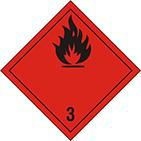 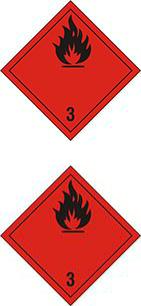 14.4. Balící skupinaADR / RID, IMDG, IATA: II14.5. Nebezpečí pro životní prostředíADR / RID:	NEIMDG:	NEIATA:	NE14.7. Hromadná námořní přeprava podle nástrojů IMOInformace nejsou relevantníODDÍL 15. Informace o předpisech15.1. Nařízení/specifické právní předpisy týkající se bezpečnosti, zdraví a životního prostředí pro látku nebo směsKategorie Seveso – směrnice 2012/18/EU:	P5cOmezení týkající se produktu nebo obsažených látek podle přílohy XVII nařízení ES 1907/2006ProduktNařízení (EU) 2019/1148 – o uvádění na trh a používání prekurzorů výbušnin nelze použítLátky na kandidátském seznamu (článek 59 REACH)Na základě dostupných údajů produkt neobsahuje žádnou SVHC v procentech ≥ 0,1 %.EPY 11.5.0 - SDS 1004.14MIRATO SpA166361 - DOPOB.RINFRESCANTE IPH 100ML-1ODDÍL 15. Informace o předpisech... / >>Látky podléhající povolení (příloha XIV REACH)ŽádnýLátky podléhající hlášení o vývozu podle nařízení (EU) 649/2012:ŽádnýLátky podléhající Rotterdamské úmluvě:ŽádnýLátky podléhající Stockholmské úmluvě:ŽádnýKontroly zdravotní péčePracovníci vystavení tomuto chemickému činiteli se nesmí podrobit zdravotním kontrolám za předpokladu, že dostupné údaje o hodnocení rizik prokážou, že rizika související se zdravím a bezpečností pracovníků jsou mírná a že je dodržována směrnice 98/24/ES.15.2. Hodnocení chemické bezpečnostiPro přípravek/látky uvedené v oddíle 3 nebylo provedeno posouzení chemické bezpečnosti.ODDÍL 16. Další informaceText označení nebezpečnosti (H) uvedený v oddíle 2-3 listu:Podvod. Liq. 2	Hořlavá kapalina, kategorie 2Eye Irrit. 2	Podráždění očí, kategorie 2Skin Sens. 1	Senzibilizace kůže, kategorie 1Akutní vodní 1	Nebezpečný pro vodní prostředí, akutní toxicita, kategorie 1Aquatic Chronic 2	Nebezpečný pro vodní prostředí, chronická toxicita, kategorie 2H225	Vysoce hořlavá kapalina a páry.H319	Způsobuje vážné podráždění očí. MůžeH317	vyvolat alergickou kožní reakci. VysoceH400	toxický pro vodní organismy.H411	Toxický pro vodní organismy, s dlouhodobými účinky.LEGENDA:ADR: Evropská dohoda o silniční přepravě nebezpečných věcíATE: Odhad akutní toxicityCAS: Číslo služby Chemical Abstract ServiceCE50: Efektivní koncentrace (nutná k vyvolání 50% účinku)CE: Identifikátor v ESIS (Evropský archiv existujících látek)CLP: Nařízení (ES) 1272/2008DNEL: Odvozená úroveň bez účinkuEmS: Plán pro nouzové situaceGHS: Globálně harmonizovaný systém klasifikace a označování chemikáliíIATA DGR: Nařízení Mezinárodní asociace leteckých dopravců pro nebezpečné zbožíIC50: imobilizační koncentrace 50 %IMDG: Mezinárodní námořní kodex pro nebezpečné zbožíIMO: Mezinárodní námořní organizaceINDEX: Identifikátor v příloze VI nařízení CLPLC50: Smrtelná koncentrace 50 %EPY 11.5.0 - SDS 1004.14MIRATO SpA166361 - DOPOB.RINFRESCANTE IPH 100ML-1ODDÍL 16. Další informace... / >>LD50: smrtelná dávka 50 %OEL: Úroveň expozice na pracovištiPBT: Perzistentní bioakumulativní a toxický podle nařízení REACHPEC: Předpokládaná environmentální koncentracePEL: Předpokládaná úroveň expozicePNEC: Předpokládaná koncentrace bez účinkuREACH: Nařízení (ES) 1907/2006RID: Předpis týkající se mezinárodní přepravy nebezpečných věcí vlakemTLV: Mezní hodnota prahuTLV STROP: Koncentrace, která by neměla být překročena v žádné době pracovní expozice.TWA: Časově vážený průměrný limit expoziceTWA STEL: Limit krátkodobé expoziceVOC: Těkavé organické sloučeninyvPvB: Velmi perzistentní a vysoce bioakumulativní podle nařízení REACHWGK: Třídy ohrožení vody (německy).OBECNÁ BIBLIOGRAFIENařízení Evropského parlamentu (ES) 1907/2006 (REACH).Nařízení Evropského parlamentu (ES) 1272/2008 (CLP).Nařízení (EU) 2020/878 (příloha II nařízení REACH)Nařízení Evropského parlamentu (ES) 790/2009 (I Atp. CLP)Nařízení Evropského parlamentu (EU) 286/2011 (II Atp. CLP)Nařízení Evropského parlamentu (EU) 618/2012 (III Atp. CLP)Nařízení Evropského parlamentu (EU) 487/2013 (IV Atp. CLP)Nařízení Evropského parlamentu (EU) 944/2013 (V Atp. CLP)Nařízení Evropského parlamentu (EU) 605/2014 (VI Atp. CLP)Nařízení Evropského parlamentu (EU) 2015/1221 (VII Atp. CLP)Nařízení Evropského parlamentu (EU) 2016/918 (VIII Atp. CLP)Nařízení (EU) 2016/1179 (IX Atp. CLP)Nařízení (EU) 2017/776 (X Atp. CLP)Nařízení (EU) 2018/669 (XI Atp. CLP)Nařízení (EU) 2019/521 (XII Atp. CLP)Nařízení v přenesené pravomoci (UE) 2018/1480 (XIII Atp. CLP)Nařízení (EU) 2019/1148Nařízení v přenesené pravomoci (UE) 2020/217 (XIV Atp. CLP)Nařízení v přenesené pravomoci (UE) 2020/1182 (XV Atp. CLP)Nařízení v přenesené pravomoci (UE) 2021/643 (XVI Atp. CLP)Nařízení v přenesené pravomoci (UE) 2021/849 (XVII Atp. CLP)Nařízení v přenesené pravomoci (UE) 2022/692 (XVIII Atp. CLP)Merck Index. - 10. vydáníManipulace s chemickou bezpečnostíINRS - Fiche Toxicologique (toxikologický list)Patty - Průmyslová hygiena a toxikologieNI Sax - Nebezpečné vlastnosti průmyslových materiálů-7, vydání z roku 1989Webové stránky IFA GESTISWebové stránky agentury ECHADatabáze modelů SDS pro chemikálie - Ministerstvo zdravotnictví a ISS (Istituto Superiore di Sanità) - ItáliePoznámka pro uživatele:Informace obsažené v tomto listu jsou založeny na našich vlastních znalostech k datu poslední verze.EPY 11.5.0 - SDS 1004.14MIRATO SpA166361 - DOPOB.RINFRESCANTE IPH 100ML-1Uživatelé musí ověřit vhodnost a úplnost poskytovaných informací podle každého konkrétního použití produktu.Tento dokument nesmí být považován za záruku žádné specifické vlastnosti produktu.Použití tohoto produktu nepodléhá naší přímé kontrole; uživatelé proto musí na svou vlastní odpovědnost dodržovat platné zákony a předpisy týkající se zdraví a bezpečnosti. Výrobce je zproštěn jakékoli odpovědnosti vyplývající z nesprávného použití.Poskytněte jmenovanému personálu odpovídající školení o tom, jak používat chemické produkty.VÝPOČTOVÉ METODY PRO KLASIFIKACIChemická a fyzikální nebezpečnost: Klasifikace produktu je odvozena od kritérií stanovených nařízením CLP, příloha I, část 2. Údaje pro hodnocení chemicko-fyzikálních vlastností jsou uvedeny v oddílu 9.Nebezpečnost pro zdraví: Klasifikace produktu je založena na metodách výpočtu podle přílohy I CLP, část 3, pokud není v oddílu 11 stanoveno jinak.Nebezpečnost pro životní prostředí: Klasifikace produktu je založena na metodách výpočtu podle přílohy I CLP, část 4, pokud není v oddílu 12 stanoveno jinak.EPY 11.5.0 - SDS 1004.Přeloženo z angličtina do čeština - www.onlinedoctranslator.comPřeloženo z angličtina do čeština - www.onlinedoctranslator.comPřeloženo z angličtina do čeština - www.onlinedoctranslator.comMIRATO SpADatum 19. 6. 2023CZRevize č.1CZPrvní kompilace166361 - DOPOB.RINFRESCANTE IPH 100ML-1166361 - DOPOB.RINFRESCANTE IPH 100ML-1První kompilace166361 - DOPOB.RINFRESCANTE IPH 100ML-1166361 - DOPOB.RINFRESCANTE IPH 100ML-1Vytištěno dne 19.06.2023Vytištěno dne 19.06.2023Strana č. 1/14Kód:166361Jméno výrobkuDOPOB.RINFRESCANTE IPH 100ML-1DOPOB.RINFRESCANTE IPH 100ML-11.2. Příslušná určená použití látky nebo směsi a nedoporučená použití1.2. Příslušná určená použití látky nebo směsi a nedoporučená použití1.2. Příslušná určená použití látky nebo směsi a nedoporučená použitíZamýšlené použitíIntesa Pour Homme osvěžující voda po holeníIntesa Pour Homme osvěžující voda po holeníIntesa Pour Homme osvěžující voda po holení1.3. Podrobné údaje o dodavateli bezpečnostního  1.3. Podrobné údaje o dodavateli bezpečnostního  listuNázevMIRATO S.p.A.MIRATO S.p.A.Celá adresaStrada Provinciale Est SesiaStrada Provinciale Est Sesia(NO)Okres a země28064Landiona(NO)Tel.ItálieTel.+ 39 0321 827711e-mailovou adresu příslušnéFax+ 39 0321 828273e-mailovou adresu příslušnéosobyodpovědný za bezpečnostní listinfo@mirato.itinfo@mirato.itDodavatel:Mirato S.p.A.Mirato S.p.A.1.4. Nouzové telefonní čísloPro naléhavé dotazy viz+ 39 06 68593726 CAV “Osp. Pediatrico Bambino Gesù” Dip.+ 39 06 68593726 CAV “Osp. Pediatrico Bambino Gesù” Dip.+ 39 06 68593726 CAV “Osp. Pediatrico Bambino Gesù” Dip.Emergenza e Accettazione DEAEmergenza e Accettazione DEARevize č.1CZDatum 19. 6. 2023První kompilaceVytištěno dne 19.06.2023Strana č. 2/14Klasifikace a označení nebezpečnosti:H225Vysoce hořlavá kapalina a páry.Hořlavá kapalina, kategorie 2H225Vysoce hořlavá kapalina a páry.Podráždění očí, kategorie 2H319Způsobuje vážné podráždění očí.Signální slova:NebezpečíVýroky o nebezpečnosti:H225Vysoce hořlavá kapalina a páry.H319Způsobuje vážné podráždění očí.Pokyny pro bezpečné zacházení:P210Uchovávejte mimo dosah tepla, horkých povrchů, jisker, otevřeného ohně a jiných zdrojů zapálení. P280KOUŘENÍ ZAKÁZÁNO. Používejte ochranné rukavice/ochranný oděv/ochranu očí/ochranu obličeje.P370+P378V případě požáru: použijte . . . k uhašení.P102Uchovávejte mimo dosah dětí.Obsahuje:Identifikacex = konc. %Klasifikace (ES) 1272/2008 (CLP)ETANOL603-002-00-551 ≤ x < 100INDEX603-002-00-551 ≤ x < 100Podvod. Liq. 2 H225, Eye Irrit. 2 H319EC200-578-6Eye Irrit. 2 H319: ≥ 51 %CAS64-17-5Revize č.1CZDatum 19. 6. 2023První kompilaceVytištěno dne 19.06.2023Strana č. 3/14ODDÍL 3. Složení/informace o složkáchODDÍL 3. Složení/informace o složkách. . . / >>HEXYL CINNAMALHEXYL CINNAMALINDEX0 ≤ x < 0,1Skin Sens. 1 H317, Aquatic Acute 1 H400 M=10, Aquatic Chronic 2 H411EC639-566-4CAS165184-98-5REACH Reg.01-2119533092-50Revize č.1CZDatum 19. 6. 2023První kompilaceVytištěno dne 19.06.2023Strana č. 4/14Revize č.1CZDatum 19. 6. 2023První kompilaceVytištěno dne 19.06.2023Strana č. 5/14GBRSpojené královstvíSpojené královstvíEH40/2005 Limity expozice na pracovišti (čtvrté vydání 2020)EH40/2005 Limity expozice na pracovišti (čtvrté vydání 2020)EH40/2005 Limity expozice na pracovišti (čtvrté vydání 2020)EH40/2005 Limity expozice na pracovišti (čtvrté vydání 2020)EH40/2005 Limity expozice na pracovišti (čtvrté vydání 2020)EH40/2005 Limity expozice na pracovišti (čtvrté vydání 2020)TLV-ACGIHTLV-ACGIHACGIH 2022ACGIH 2022ETANOLETANOLETANOLETANOLPrahová hodnotaPrahová hodnotaTypZeměTWA/8hTWA/8hSTEL/15minSTEL/15minPoznámky / postřehyPoznámky / postřehymg/m3mg/m3ppmmg/m3ppmWELGBR192019201000TLV-ACGIH18841000HEXYL CINNAMALHEXYL CINNAMALHEXYL CINNAMALHEXYL CINNAMALPředpokládaná koncentrace bez účinku PNECPředpokládaná koncentrace bez účinku PNECPředpokládaná koncentrace bez účinku PNECPředpokládaná koncentrace bez účinku PNECPředpokládaná koncentrace bez účinku PNECPředpokládaná koncentrace bez účinku PNECPředpokládaná koncentrace bez účinku PNECPředpokládaná koncentrace bez účinku PNECPředpokládaná koncentrace bez účinku PNECPředpokládaná koncentrace bez účinku PNECNormální hodnota ve sladké voděNormální hodnota ve sladké voděNormální hodnota ve sladké vodě0,0012mg/l6mg/lNormální hodnota v mořské voděNormální hodnota v mořské voděNormální hodnota v mořské vodě0,0126mg/lNormální hodnota pro sladkovodní sedimentNormální hodnota pro sladkovodní sedimentNormální hodnota pro sladkovodní sedimentNormální hodnota pro sladkovodní sedimentNormální hodnota pro sladkovodní sediment3,2mg/kg/dNormální hodnota pro sediment mořské vodyNormální hodnota pro sediment mořské vodyNormální hodnota pro sediment mořské vodyNormální hodnota pro sediment mořské vodyNormální hodnota pro sediment mořské vody0,064mg/kg/dNormální hodnota pro vodu, přerušované uvolňováníNormální hodnota pro vodu, přerušované uvolňováníNormální hodnota pro vodu, přerušované uvolňováníNormální hodnota pro vodu, přerušované uvolňováníNormální hodnota pro vodu, přerušované uvolňování0,0024mg/l7Normální hodnota STP mikroorganismůNormální hodnota STP mikroorganismůNormální hodnota STP mikroorganismůNormální hodnota STP mikroorganismůNormální hodnota STP mikroorganismů10mg/lNormální hodnota pro potravní řetězec (sekundární otrava)Normální hodnota pro potravní řetězec (sekundární otrava)Normální hodnota pro potravní řetězec (sekundární otrava)Normální hodnota pro potravní řetězec (sekundární otrava)Normální hodnota pro potravní řetězec (sekundární otrava)Normální hodnota pro potravní řetězec (sekundární otrava)6,6mg/kgNormální hodnota pro pozemský prostorNormální hodnota pro pozemský prostorNormální hodnota pro pozemský prostorNormální hodnota pro pozemský prostorNormální hodnota pro pozemský prostor0,398mg/kg/dNormální hodnota pro atmosféruNormální hodnota pro atmosféruNormální hodnota pro atmosféruNormální hodnota pro atmosféruNPIZdraví - Odvozená hladina bez účinku - DNEL / DMELZdraví - Odvozená hladina bez účinku - DNEL / DMELZdraví - Odvozená hladina bez účinku - DNEL / DMELZdraví - Odvozená hladina bez účinku - DNEL / DMELZdraví - Odvozená hladina bez účinku - DNEL / DMELZdraví - Odvozená hladina bez účinku - DNEL / DMELÚčinky na spotřebiteleÚčinky na spotřebiteleÚčinky na spotřebiteleÚčinky na spotřebiteleÚčinky na pracovníkyÚčinky na pracovníkyCesta expozice AkutníCesta expozice AkutníAkutníAkutníChronickýChronickýAkutníAkutníChronickýChronickýChronickýmístníSystémSystémmístnísystémovémístníSystémmístnísystemisystemiicicCCÚstníVND0,056mg/kg4,71VNDVNDbw/d6,28VNDVNDInhalace4,71VNDVND0,0196,28VNDVND0,0780,078mg/m3mg/m3mg/m3mg/m3mg/m3mg/m3mg/m3mg/m3Kůže0,07870,0787NPI0,07879,110,525VND0,52518,218,218,218,2mg/cm2mg/cm2mg/cm2mg/kgmg/cm2mg/cm2mg/kgmg/kgmg/kgmg/kgbw/dbw/dbw/dRevize č.1CZDatum 19. 6. 2023První kompilaceVytištěno dne 19.06.2023Strana č. 6/14VlastnostiHodnotaInformaceVzhledČistá tekutinaBarvabezbarvýZápachcharakteristickýPachový práhnení určenoBod tání / bod tuhnutínelze použítPočáteční bod varunení dostupnýHořlavostSnadno hořlavýDolní mez výbušnostinení určenoHorní mez výbušnostinení určenoBod vzplanutí13 °CTeplota samovznícení Teplota rozkladunení určenoTeplota samourychlujícího rozkladu (SADT)není určenopHnení určenopHnení dostupnýKinematická viskozitanelze použítDynamická viskozitanelze použítRozpustnostMísitelný ve voděRozdělovací koeficient: n-oktanol/není určenovoda Tlak párynení dostupnýRevize č.1CZDatum 19. 6. 2023První kompilaceVytištěno dne 19.06.2023Strana č. 7/14Celkové pevné látky (250 °C / 4821,53 %-°F) VOC (směrnice 2010/75/EU)65,50 %-566,05g/litrVOC (těkavý uhlík)64,44 %-556,94g/litrRevize č.1CZDatum 19. 6. 2023První kompilaceVytištěno dne 19.06.2023Strana č. 8/14ATE (inhalace) směsi:
ATE (orální) směsi:Neklasifikováno (bez významné složky)ATE (dermální) směsi:Neklasifikováno (bez významné složky)Neklasifikováno (bez významné složky)ETANOLLD50 (ústní):> 5000 mg/kg KrysaLC50 (inhalační páry):117 mg/l/4h KrysaHEXYL CINNAMAL> 3000 mg/kgLD50 (dermální):> 3000 mg/kgLD50 (ústní):3100 mg/kgŽÍRAVOST / PODRÁŽDĚNÍ KŮŽERevize č.1CZDatum 19. 6. 2023První kompilaceVytištěno dne 19.06.2023Strana č. 9/14LC50 - pro ryby1,7 mg/l/96hEC50 – pro korýše0,36 mg/l/48hEC50 - pro řasy / vodní rostliny0,065 mg/l/72h12.2. Perzistence a rozložitelnostHEXYL CINNAMAL1,62 mg/lRozpustnost ve vodě1,62 mg/lRychle rozložitelné100%ETANOL1000 - 10000 mg/lRozpustnost ve vodě1000 - 10000 mg/lRychle rozložitelné12.3. Bioakumulační potenciálHEXYL CINNAMAL5,3 Log KowRozdělovací koeficient: n-oktanol/voda5,3 Log KowETANOL- 0,35Rozdělovací koeficient: n-oktanol/voda- 0,35Revize č.1CZDatum 19. 6. 2023První kompilaceVytištěno dne 19.06.2023Strana č. 10/14ADR / RID:třída: 3Štítek: 3IMDG:třída: 3Štítek: 3IATA:třída: 3Štítek: 314.6. Zvláštní bezpečnostní opatření pro uživatele14.6. Zvláštní bezpečnostní opatření pro uživateleADR / RID:HIN - Kemler: 33Omezené množství: 5LKód omezení tunelu: (D/E)Zvláštní ustanovení: 163,Zvláštní ustanovení: 163,IMDG:640(CD) EMS: FE, SDOmezené množství: 5 LPokyny pro balení: 364IATA:Náklad:Maximální množství: 60 LPokyny pro balení: 364cestující:Maximální množství: 5 LPokyny pro balení: 353Zvláštní ustanovení:A3, A723-403-40SměřovatSměřovat3-403-40Obsažená látkaObsažená látkaSměřovatSměřovat75Revize č.1ENDatum 19. 6. 2023První kompilaceVytištěno dne 19.06.2023Strana č. 12/14Revize č.1ENDatum 19. 6. 2023První kompilaceVytištěno dne 19.06.2023Strana č. 13/14Revize č.1ENDatum 19. 6. 2023První kompilaceVytištěno dne 19.06.2023Strana č. 14/14